ATMA YENİLE(ATMA YENİLƏYİN)- ETWİNNİNG PROJESİATMA YENİLE ETWİNNİNG PROJESİ KAPSAMINDA GERİ DÖNÜŞÜM MALZEMELERİNİ AYRI AYRI TOPLADIK. ,SIFIR ATIK  PROJEMİZİ GELİŞTİRDİK.ATIK MALZEMELERDEN ÜRÜNLER, ESERLER, SANATSAL ÇALIŞMALAR YAPTIK. 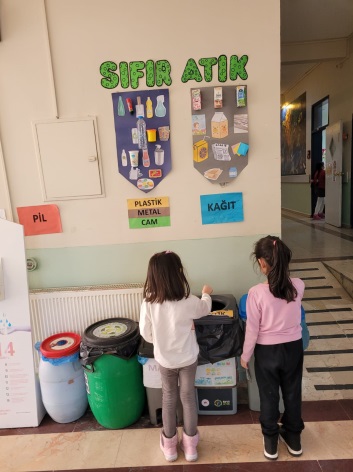 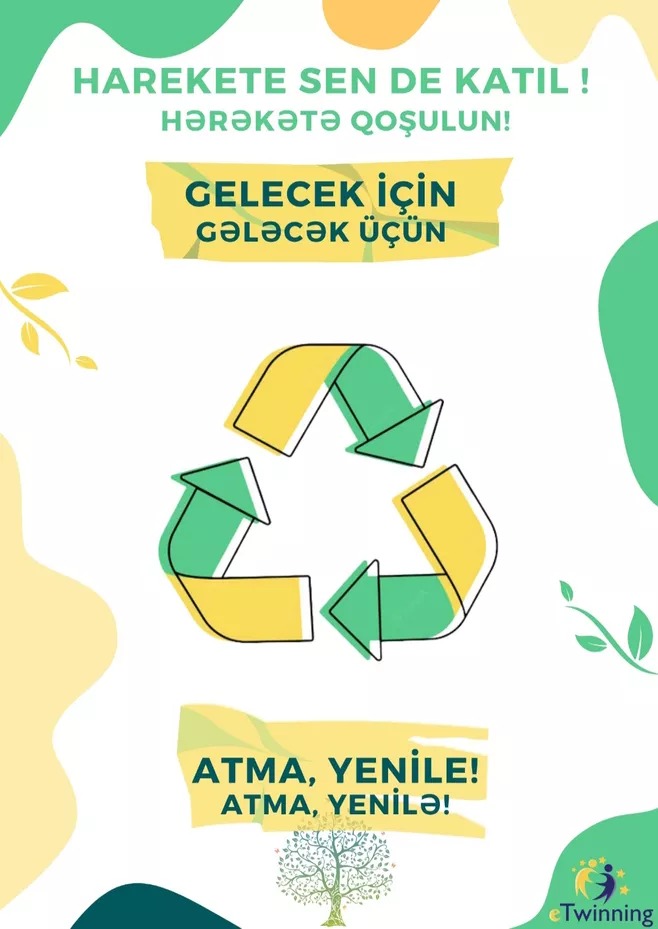 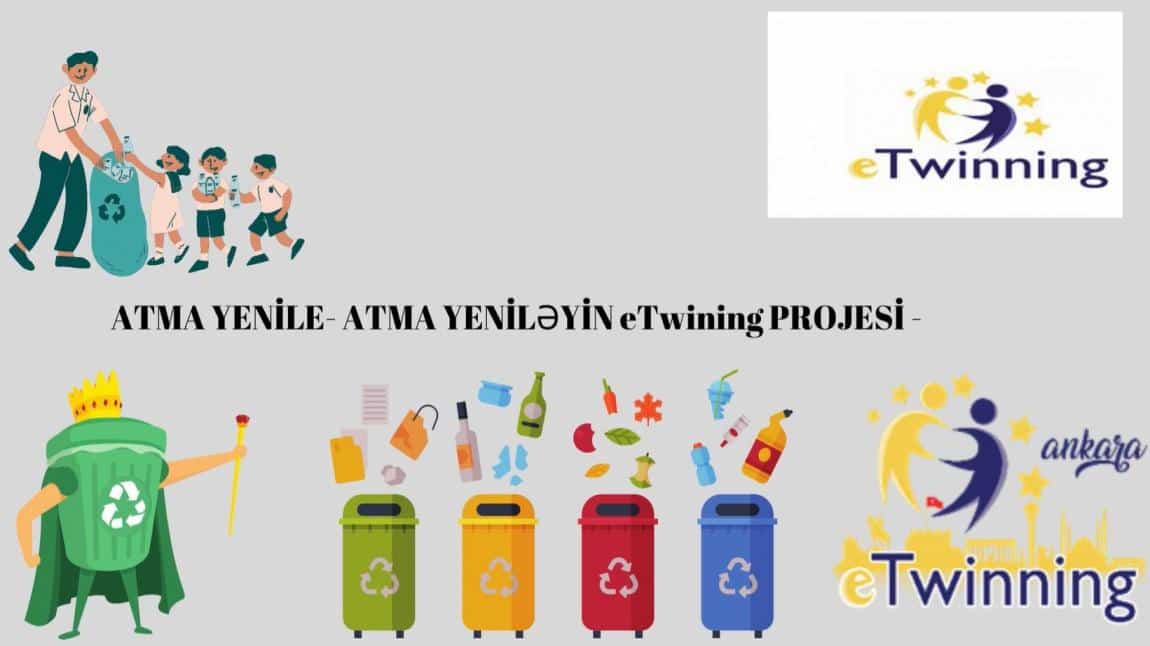 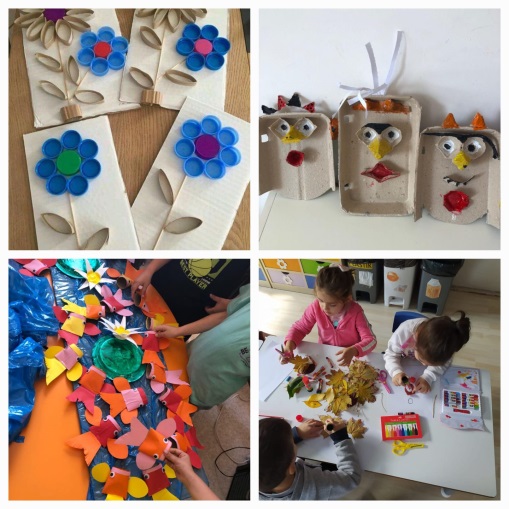 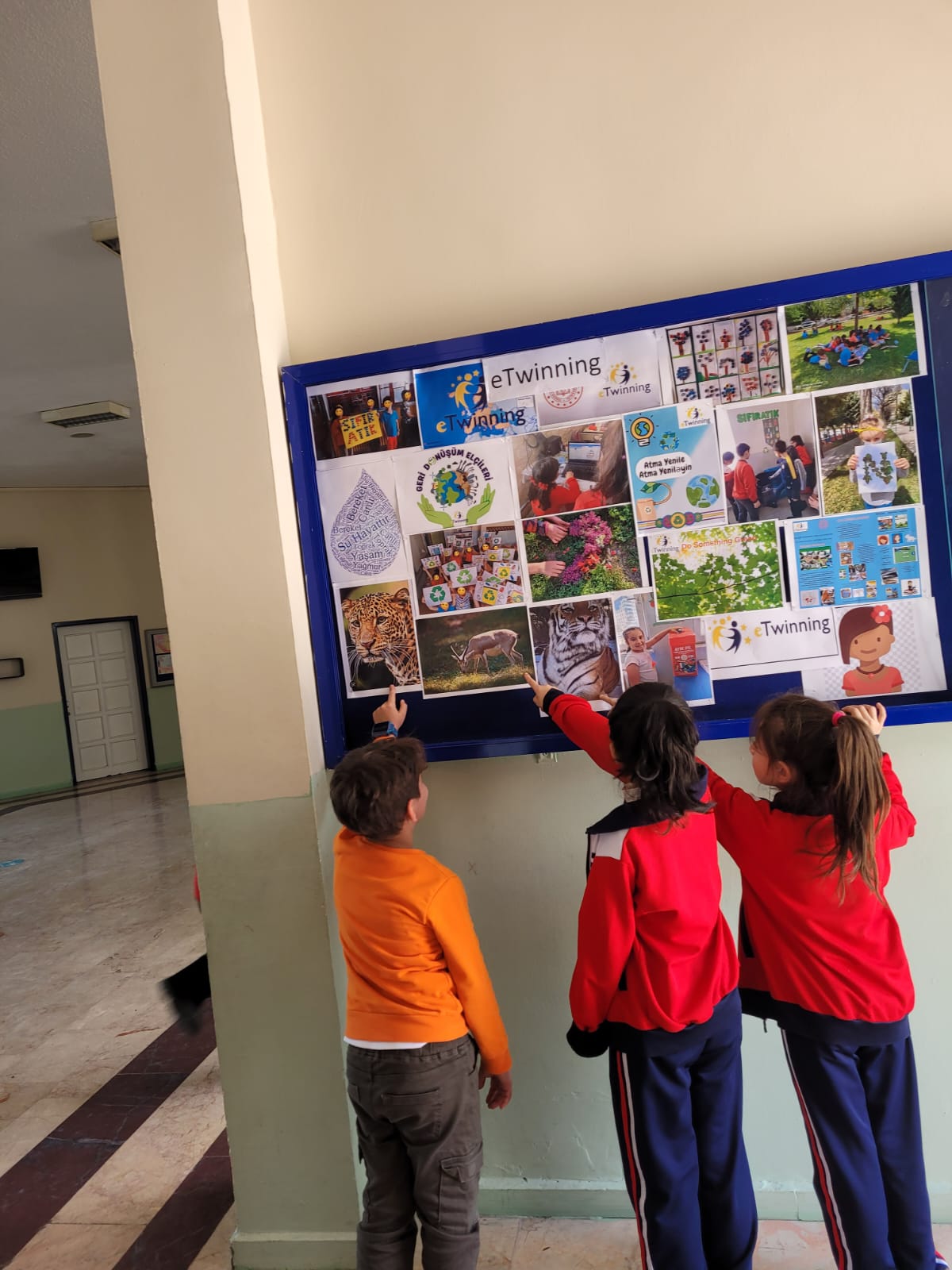 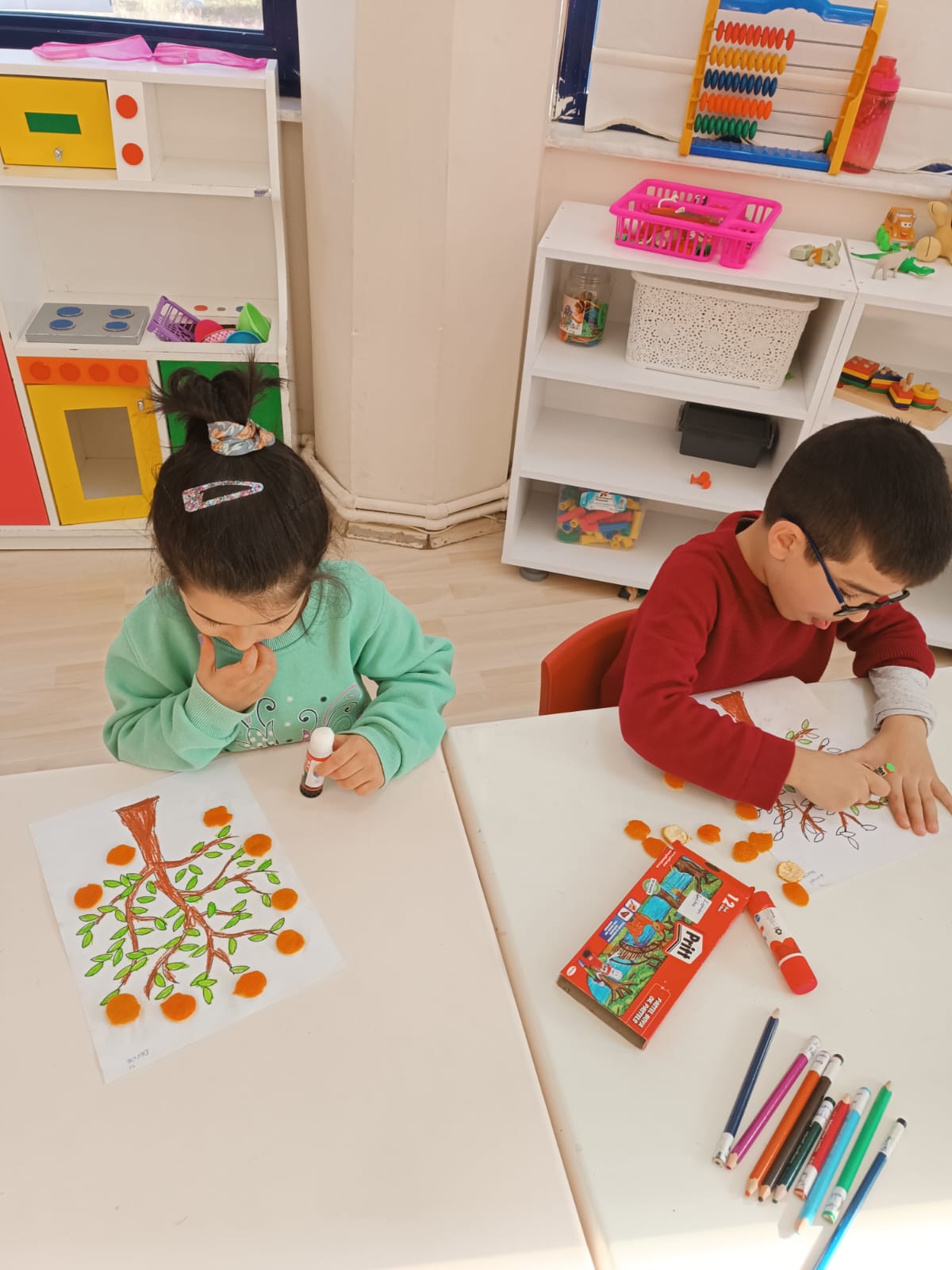 